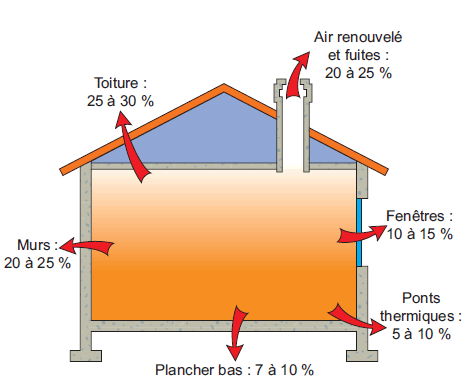 ATTENDEZ PAS L'HIVER POUR ISOLER VOS COMBLESTravail Soigné et de qualité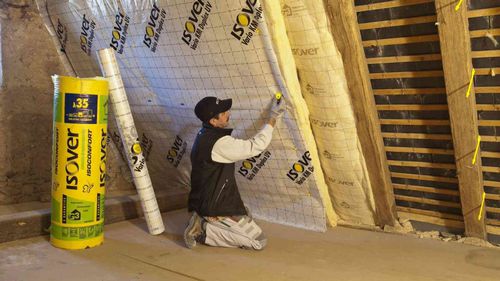 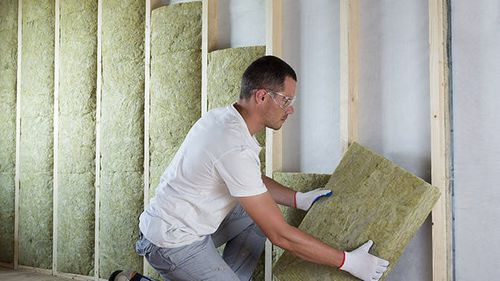 ATTENDEZ PAS L'HIVER POUR ISOLER VOS COMBLESTravail Soigné et de qualité